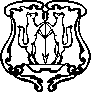 АДМИНИСТРАЦИЯ ГОРОДА ЕНИСЕЙСКАКрасноярского краяПОСТАНОВЛЕНИЕ26 марта 2018 г.                                    г. Енисейск                                                № 68-пО подготовке населения муниципального образования города Енисейска в области гражданской обороны и защиты от чрезвычайных ситуаций природного и техногенного характераВ соответствии с Федеральными законами от 12.02.1998 № 28-ФЗ «О гражданской обороне», от 21.12.1994 № 68-ФЗ «О защите населения и территорий от чрезвычайных ситуаций природного и техногенного характера», постановлениями Правительства Российской Федерации от 02.11.2000 № 841 «Об утверждении Положения об организации обучения населения в области гражданской обороны», от 04.09.2003 № 547 «О подготовке населения в области защиты от чрезвычайных ситуаций природного и техногенного характера», постановлением Совета администрации Красноярского края от 23.08.2007 № 361-п «Об утверждении Положения об организации подготовки и обучения населения Красноярского края в области гражданской обороны и защиты от чрезвычайных ситуаций природного и техногенного характера» с учетом приказа Министерства Российской Федерации по делам гражданской обороны, чрезвычайным ситуациям и ликвидации последствий стихийных бедствий  от 19.01.2004 № 19 «Об утверждении перечня уполномоченных работников, проходящих переподготовку или повышение квалификации в учебных заведениях министерства Российской Федерации по делам гражданской обороны, чрезвычайным ситуациям и ликвидации последствий стихийных бедствий, учреждениях повышения квалификации федеральных органов исполнительной власти и организаций, учебно-методических центрах по гражданской обороне и чрезвычайным ситуациям субъектов Российской Федерации и на курсах гражданской обороны муниципальных образований» и  руководствуясь статьей  44, 46 Устава города Енисейска ПОСТАНОВЛЯЮ:1. Утвердить Положение о подготовке населения муниципального образования город Енисейск в области гражданской обороны и защиты           от чрезвычайных ситуаций природного и техногенного характера согласно приложению к постановлению.2. Создать учебно-консультационные пункты по гражданской обороне     и чрезвычайным ситуациям на базе управляющих организаций для подготовки  неработающего населения. 3. Руководителям организаций, финансируемых из бюджета муниципального образования город Енисейск:организовать и обеспечить проведение занятий по месту работы с работниками в области гражданской обороны и защиты от чрезвычайных ситуаций природного и техногенного характера по программам, утвержденным пунктом 4 постановления;разработать программу проведения с работниками организации вводного инструктажа по гражданской обороне;организовать и проводить вводный инструктаж по гражданской обороне с вновь принятыми работниками организаций в течение первого месяца их работы;планировать и проводить учения и тренировки по гражданской обороне.4. Рекомендовать руководителям организаций, не указанным в пункте 3 настоящего Постановления, осуществляющих деятельность на территории муниципального образования:разработать с учетом особенностей деятельности организаций и на основе примерных программ, утвержденных Министерством Российской Федерации по делам гражданской обороны, чрезвычайным ситуациям и ликвидации последствий стихийных бедствий, программы курсового обучения личного состава формирований и служб организаций, а также работников организаций в области гражданской обороны;осуществлять курсовое обучение работников организаций в области гражданской обороны, а также личного состава формирований и служб, создаваемых в организации;разработать программу проведения с работниками организации вводного инструктажа по гражданской обороне;организовать и проводить вводный инструктаж по гражданской обороне с вновь принятыми работниками организаций в течение первого месяца их работы;обеспечить проведение занятий с работниками в области гражданской обороны и защиты от чрезвычайных ситуаций природного и техногенного характера по утвержденным программам, с последующим закреплением полученных знаний и навыков на практических учениях и тренировках.5. Организационно-методическое руководство и контроль обучения в области гражданской обороны и защиты от чрезвычайных ситуаций природного и техногенного характера работников, личного состава нештатных аварийно-спасательных формирований (НАСФ) и нештатных формирований  по обеспечению выполнения мероприятий по гражданской обороне (НФГО) организаций, осуществляющих свою деятельность на территории муниципального образования город Енисейск возложить на руководителей организаций, создающих нештатные формирования.6. Финансирование мероприятий по подготовке в муниципальном образовании город Енисейск в области ГО и  защиты от ЧС природного и техногенного характера осуществляется:6.1. уполномоченных работников в области ГО и ЧС, неработающего населения, а также содержание курсов ГО и учебно-консультационных пунктов по ГО и ЧС муниципального образования город Енисейск, проведение Администрацией муниципального образования город Енисейск учений и тренировок по ГО и ЧС в пределах ассигнований, предусмотренных на эти цели бюджетом муниципального образования города Енисейска. 6.2. работающего населения, личного состава НАСФ и НФГО организаций, а также проведение организациями учений и тренировок за счет средств организаций.7. Постановление муниципального образования от 28.01.2008г. № 69-п  «О подготовке населения города Енисейска в области ГО, защиты от ЧС природного и техногенного характер признать утратившим силу.8. Контроль за исполнением настоящего постановления возложить       на первого заместителя главы города (Патюков О.А.).9. Опубликовать постановление в газете «Енисейск Плюс» и разместить на официальном интернет-портале местного самоуправления города Енисейска.10. Постановление вступает в силу в день, следующий за днем его официального опубликования.Глава города                                                                                            И.Н. АнтиповПриложение к постановлению администрации города ЕнисейскаКрасноярского края                                                                         от 26.03.2018 № 68-пПОЛОЖЕНИЕО ПОДГОТОВКЕ НАСЕЛЕНИЯ ГОРОДА ЕНИСЕЙСКА В ОБЛАСТИ ГРАЖДАНСКОЙ ОБОРОНЫ И ЗАЩИТЫ ОТ ЧРЕЗВЫЧАЙНЫХ СИТУАЦИЙ ПРИРОДНОГО ИТЕХНОГЕННОГО ХАРАКТЕРА1. Общие положения1.1. Организация подготовки населения муниципального образования город Енисейск  в области гражданской обороны и защиты от чрезвычайных ситуаций природного и техногенного характера проводится в соответствии с требованиями федерального и краевого законодательства, а также настоящего Положения.1.2. Настоящее Положение определяет группы населения, проходящие подготовку в области гражданской обороны и защиты от чрезвычайных ситуаций природного и техногенного характера (далее - подготовку), а также основные задачи, формы подготовки населения муниципального образования.1.3. В настоящем Положении используются следующие понятия и сокращения: ГО - гражданская оборона, система мероприятий по подготовке к защите и по защите населения, материальных и культурных ценностей на территории Российской Федерации от опасностей, возникающих при ведении военных действий или вследствие этих действий, а также при возникновении чрезвычайных ситуаций природного и техногенного характера.ЧС - чрезвычайная ситуация, это обстановка на определенной территории, сложившаяся в результате аварии, опасного природного явления, катастрофы, стихийного или иного бедствия, которые могут повлечь или повлекли за собой человеческие жертвы, ущерб здоровью людей или окружающей природной среде, значительные материальные потери и нарушение условий жизнедеятельности людей.КЧС и ПБ - комиссия по предупреждению и ликвидации чрезвычайных ситуаций и обеспечению пожарной безопасности;МЧС России - Министерство Российской Федерации по делам гражданской обороны, чрезвычайным ситуациям и ликвидации последствий стихийных бедствий;НАСФ - нештатные аварийно-спасательные формирования, создаваемые на базе организаций с потенциально опасными производственными объектами, представляющими высокую степень опасности возникновения чрезвычайной ситуации в военное и мирное время, а также организаций, обеспечивающих жизнедеятельность населения;НФГО – нештатные формирования по обеспечению выполнения мероприятий по гражданской обороне, создаваемые на базе организаций, отнесенных к категориям по гражданской обороне;население - жители муниципального образования, в том числе работающие, обучающиеся и неработающие граждане;работающее население - лица, занятые в сфере производства и обслуживания в организациях;неработающее население - лица, не занятые в сфере производства и обслуживания;организация - юридическое лицо любой формы собственности и организационно-правовой формы, осуществляющее какой-либо вид деятельности на территории г. Енисейска;обучающиеся - учащиеся образовательных учреждений, за исключением дошкольных образовательных учреждений и образовательных учреждений дополнительного образования детей;организации, отнесенные к категориям по гражданской обороне - организации, имеющие категорию по гражданской обороне в соответствии с Постановлением Правительства Российской Федерации от 19.09.1998 № 1115 «О порядке отнесения организаций к категориям по гражданской обороне»;РСЧС - единая государственная система предупреждения и ликвидации чрезвычайных ситуаций Российской Федерации;работники, уполномоченные на решение задач в области гражданской обороны, организаций - работники, назначаемые в организациях в соответствии с Постановлением Российской Федерации от 10.07.1999 № 782 «О создании (назначении) в организациях структурных подразделений (работников), уполномоченных на решение задач в области гражданской обороны»;Другие понятия используются в настоящем Положении в значении, установленном законодательством Российской Федерации и иными нормативными актами.2. Организация обучения и подготовки2.1. Подготовка населения проводится по группам: 1 группа - должностные лица и работники ГО и РСЧС.Проходят подготовку в образовательных учреждениях МЧС России, учреждениях повышения квалификации федеральных органов исполнительной власти и организаций, в Краевом государственном казенном образовательном учреждении «Учебно-методический центр по ГО, ЧС и пожарной безопасности Красноярского края», (далее - КГКОУ «УМЦ по ГО, ЧС и ПБ Красноярского края»), а также курсах ГО муниципального образования город Енисейск.Для лиц, впервые назначенных на должность, подготовка в течение первого года работы являются обязательными. Дополнительное профессиональное образование по программам повышения квалификации проводится не реже 1 раза в 5 лет.Подготовку данной группы рекомендуется проводить в соответствии с нижеследующей таблицей:2 группа - работающее население и личный состав НАСФ и НФГО.Проходит обучение и подготовку по месту работы, без отрыва от производственной деятельности, на плановых занятиях согласно утвержденным в организациях рабочим программам, разработанным организацией с учетом деятельности, на основе программ, утвержденных МЧС России и Правительством Красноярского края. 3 группа - обучающиеся.Проходят обучение и подготовку в организациях, осуществляющих образовательную деятельность и учреждениях начального, среднего и высшего профессионального образования. Путем проведения занятий с учащимися по месту обучения, согласно программам курса «Основы безопасности жизнедеятельности» и дисциплины «Безопасность жизнедеятельности».4 группа - неработающее население.Проходит подготовку по месту жительства в учебно-консультационных пунктах ГО и ЧС, а также путем самостоятельного изучения пособий, памяток, листовок и буклетов, просмотра телепрограмм по тематике ГО и ЧС.3. Финансирование мероприятий по подготовке  в областиГО и защиты от ЧС3.1. В соответствии со статьей 18 Федерального закона от 12.02.1998  № 28-ФЗ «О гражданской обороне» и с пунктом 14 постановления Правительства Российской Федерации от 04.09.2003 № 547 «О подготовке населения в области защиты от чрезвычайный ситуаций природного и техногенного характера» финансирование обучения в области ГО и подготовки в области защиты от ЧС председателя КЧС и ПБ муниципального образования город Енисейск, уполномоченных работников в области ГО и работников муниципального звена территориальной подсистемы РСЧС, содержания курсов ГО муниципального образования город Енисейск, подготовки неработающего населения, а также проведения Администрацией муниципального образования  город Енисейск учений и тренировок по ГО и ЧС осуществляется за счет средств муниципального бюджета города Енисейска.3.2. Финансирование подготовки работающего населения в области ГО и защиты от ЧС, подготовки и аттестации НАСФ и НФГО организаций, а также проведения организациями учений и тренировок по ГО и ЧС осуществляется за счет средств организаций.N 
п/пНаименование должности
(категории обучаемых) Академия  
гражданской
защиты МЧС 
России   Учреждения  
повышения   
квалификации 
федеральных  
органов    
исполнительной
власти и   
организаций  КГКОУ "УМЦ по 
ГО, ЧС и ПБ 
Красноярского
края"    Курсы ГО 
________1 Глава ____(муниц.образов)+      2 Председатель и члены  комиссии по   предупреждению и      ликвидации ЧС и       
обеспечению пожарной  безопасности (муниц.образование)      +      3 Председатель и члены  комиссии по  устойчивости функционирования  экономики ____(муниц.образование)      +       +      4 Руководитель и    работники    эвакуационной комиссии____(муниц.образование)      +      7 Руководитель и   специалисты единой    
дежурно-диспетчерской службы ___ (муниц.образование)      +      +    10 Заведующие кафедрами  "Безопасность жизнедеятельности",   преподаватели    
дисциплины    "Безопасность   жизнедеятельности" учреждений среднего и 
высшего профессионального   образования           +     +       11 Преподаватели курса   "Основы безопасности  
жизнедеятельности"    общеобразовательных   
учреждений и   учреждений начального 
профессионального     образования          +       +      12 Руководители организаций, отнесенных к    
категориям по ГО      +     +       +      13 Руководители других   организаций           +       +      +    14 Председатели и члены  комиссий по
предупреждению и ликвидации ЧС и 
обеспечению пожарной безопасности организаций, отнесенных к категории по ГО                 +     +       +      15 Председатели и члены  комиссий по
предупреждению и ликвидации ЧС и обеспечению пожарной безопасности других   
организаций           +       +      +    16 Председатели и члены  комиссий по 
устойчивости организаций, отнесенных к 
категориям по ГО      +       +      17 Руководители эвакуационных органов организаций           +      +    18 Руководители (работники) структурных подразделений организаций, специально    
уполномоченные решать задачи в области защиты населения и территорий от ЧС                 +     +       +      +    19 Руководители и  специалисты дежурно-диспетчерских служб организаций     +       +      +    20 Руководители занятий  по ГО в организациях  +      +    21 Руководители НАСФ     +       +      +    22 Руководители  спасательных служб 
организаций и их  заместители           +     +       +      +    